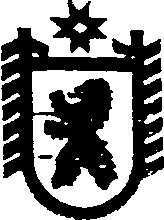 Республика  КарелияАдминистрация  Чернопорожского  сельского поселенияПОСТАНОВЛЕНИЕот 20 июня   2017 года №  23п. Черный ПорогОб утверждении реестра муниципального имущества муниципального образования «Чернопорожское сельское поселение»На основании Решения Совета Чернопорожского сельского поселения от 30.июня 2008 года №78 «Об утверждении положения о порядке учета и ведения муниципального имущества Чернопорожского сельского поселения, администрация Чернопорожского сельского поселения  постановляет:          1.Утвердить прилагаемый перечень  рееста муниципального имущества  муниципального образования «Чернопорожское сельское поселение» по состоянию на 01.01.2017г.          2 . Контроль за выполнением постановления оставляю за собой.         Глава Чернопорожского сельского поселения                               С.А. Потапов               